Государственное бюджетное учреждениедополнительного образования Новосибирской области«Бердская детская музыкальная школа имени Г.В.Свиридова»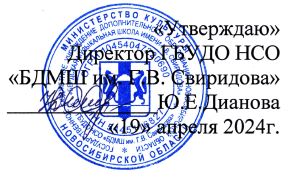 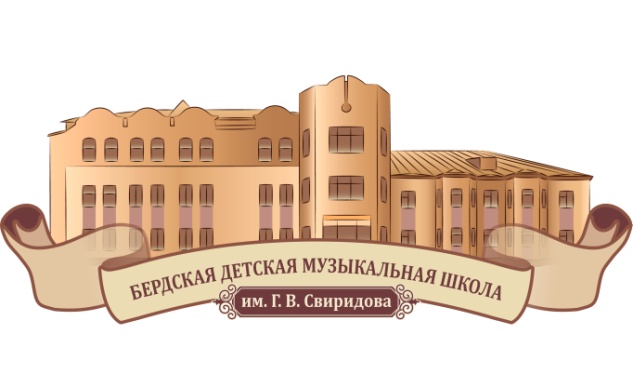 Отчет о результатах самообследованиягосударственного бюджетного учреждения дополнительного образования Новосибирской области«Бердская детская музыкальная школа имени Г.В.Свиридова»Бердск 2024г.СодержаниеВведение…………………………………………………………………………..3Раздел 1. Общие сведения об образовательном учреждении…………..…..…4Раздел 2. Оценка системы управления БДМШ им.Свиридова…………....…..6Раздел 3. Оценка образовательной деятельности.....……………………...……9Раздел 4.Оценка организацииучебного процесса.………………….............…12Раздел 5. Оценка содержания и качества подготовки обучающихся. Востребованность выпускников............................................................….....….17Раздел 6.  Оценка кадрового, учебно-методического, библиотечно-информационного обеспечения………………………………………...…....…27Раздел 7. Оценка материально-технической базы............................…….....…39Раздел 8. Оценка функционирования внутренней системы оценки качества образования.......................................……………………………………….....…43Раздел 9. Анализ показателей деятельности БДМШ им. Г.В. Свиридова…………………………………………………………………...……45Приложение1. Показатели деятельности государственного бюджетного  учреждения дополнительного образования Новосибирской области «Бердская детская музыкальная школа имени Г.В.Свиридова»……..….........48ВведениеСамообследование государственного бюджетного учреждения дополнительного образования Новосибирской области «Бердская детская музыкальная школа имени Г.В.Свиридова» проводилось в соответствии-  с Федеральным Законом «Об образовании в Российской Федерации» (приказ от 29.12.2012 N 273-ФЗ, ст.28 ч.3 п.3, 13); - порядком проведения самообследования образовательной организацией (приказ Минобрнауки России от 14.06.2013 г. № 462, приказ Минобрнауки от 14.12.2017 № 1218); с Приказом Министерства образования и науки Российской Федерации от 14 декабря 2017 г. № 1218 «О внесении изменений в порядок проведения самообследования образовательной организацией», утвержденный приказом Министерства образования и науки Российской Федерации от 14 июня 2013 г. №462- показателями деятельности организации дополнительного образования, подлежащей самообследованию (приказ Минобрнауки России от 10.12.2013 г. № 1324); - порядком организации и осуществления образовательной деятельности по дополнительным общеобразовательным программам (приказ Министерства просвещения РФ от 9.11.2018 г. № 196); - внутренними локальными актами образовательной организации. Отчет составлен по материалам самообследования деятельности ГБУДО НСО «БДМШ им. Г.В. Свиридова» за период с 01.01.2022г. по 31.12.2022г. Согласно Порядку проведения самообследования, образовательной организацией оценивались: образовательная деятельность; система управления организации; содержание и качество подготовки обучающихся; организация учебного процесса;востребованность выпускников;качество кадрового, учебно-методического, библиотечно- информационного обеспечения; материально-техническая база;функционирование внутренней системы оценки качества образования.Основными целями и задачами самообследования являются: 	1. Анализ образовательной деятельности с позиций ее соответствия - Федеральному Закону «Об образовании в Российской Федерации» от 29.12.2012 N 273-ФЗ; - Порядку организации и осуществления образовательной деятельности по дополнительным общеобразовательным программам (приказ Министерства просвещения РФ от 9.11.2018 г. № 196); - Уставу ГБУДО НСО «БДМШ им. Г.В. Свиридова» и иным локальным актам школы; 	2. Возможность совершенствования образовательной деятельности учреждения и его нормативно-правовой базы на основе выводов самообследования; 	3. Обеспечение открытости информации о деятельности ГБУДО НСО «БДМШим.Г.В.Свиридова». Раздел 1. Общие сведения об образовательном учреждении
Полное наименование – государственное бюджетное учреждение дополнительного образования Новосибирской области «Бердская детская музыкальная школа имени Г.В.Свиридова».	Сокращенное название  - ГБУДО НСО «БДМШ им. Г.В. Свиридова»Год основания:Государственное бюджетное учреждение дополнительного образования Новосибирской области «Бердская детская музыкальная школа имени Г.В. Свиридова» создано в 1947 году в соответствии с приказом Новосибирского областного отдела по делам искусств от 21.04.1947г. и Решением Горисполкома города Бердска от 06.05.1947г. Первоначальное наименование Учреждения – Бердская музыкальная школа. В связи с передачей Учреждения из муниципальной собственности в государственную, изменением подведомственности (подчиненности) Учреждения на основании распоряжения Правительства Новосибирской области от 12.08.2019 № 322-рп «О принятии в государственную собственность Новосибирской области из муниципальной собственности города Бердска Новосибирской области муниципального бюджетного учреждения дополнительного образования «Бердская детская музыкальная школа им. Г.В. Свиридова» имущества, принадлежащего ему на праве оперативного управления, и земельного участка», Учреждение в 2019 году переименовано в государственное бюджетное учреждение дополнительного образования Новосибирской области «Бердская детская музыкальная школа имени Г.В. Свиридова».Учредителем и собственником имущества Учреждения является Новосибирская область.Полномочия учредителя Учреждения в пределах установленной федеральным законодательством и законодательством Новосибирской области компетенции осуществляют Правительство Новосибирской области, департамент имущества и земельных отношений Новосибирской области и министерство культуры Новосибирской области.От имени Новосибирской области права собственника в пределах установленной законодательством компетенции осуществляют Законодательное Собрание Новосибирской области, Правительство Новосибирской области, департамент имущества и земельных отношений Новосибирской области и министерство культуры Новосибирской области.Учреждение подведомственно министерству культуры Новосибирской области.	Имущество Учреждения закреплено за ним на праве оперативного управления в порядке, установленном законодательством. БДМШ им.Свиридова осуществляет свою деятельность в соответствии с Уставом. Действующая лицензия на осуществление  образовательной деятельности выданаМинистерством образования, науки и инновационной политики Новосибирской области04декабря 2019 года, регистрационный номер № 11151; серия 54Л01 № 0004734. Срок действия – бессрочно.Юридический адрес: 633010, Новосибирская область, г.Бердск, ул. Свердлова, 10Фактический адрес: 633010, Новосибирская область, г.Бердск, ул. Свердлова, 10Контакты: тел. 8 (38341) 2-28-53, 8 (38341) 2-28-54e-mail: bdmshdod@mail.ru, bdmshdod@nso.ruсайт: dmsh-sviridov.ruДиректор - Дианова Ю.Е.Заместители директора по УВР - Плешакова Е.Ю., Савицкая Л.Б.Методист - Смердова Т.Г.Раздел 2. Оценка системы управления БДМШ им. Г.В. СвиридоваСистема управления в ГБУДО НСО «БДМШ им. Г.В. Свиридова» осуществляется на принципах законности, объективности, информационной открытости образовательной деятельности, учета общественного мнения. В своей деятельности учреждение руководствуется Конституцией Российской Федерации; Федеральным Законом «Об образовании в Российской Федерации»; указами и распоряжениями Президента Российской Федерации; постановлениями и распоряжениями Правительства Российской Федерации; Международными актами в области защиты прав ребенка; нормативными правовыми актами Министерства образования и науки Российской Федерации; указами и распоряжениями Министерства культуры Новосибирской области; постановлениями администрации города Бердска; Уставом ГБУДО НСО «БДМШ им. Г.В. Свиридова»; локальными актами школы. ГБУДО НСО «БДМШ им. Г.В. Свиридова» является юридическим лицом, имеет план финансово-хозяйственной деятельности, лицевые счета, печать установленного образца, штампы, бланки со своим наименованием и другие реквизиты юридического лица. Учреждение от своего имени заключает договоры, приобретает имущественные и личные неимущественные права и исполняет обязанности, является истцом и ответчиком в суде, совершает любые, не противоречащие законодательству Российской Федерации и Уставу школы, сделки. Единоличным исполнительным органом образовательной организации является руководитель образовательной организации – директор, который осуществляет текущее руководство деятельностью образовательной организации. Порядок формирования органов самоуправления, их  компетенция и порядок организации деятельности определяются Уставом, соответствующими положениями, принимаемыми Школой и утверждаемыми директором. В образовательной организации сформированы органы самоуправления, к которым относятся Общее собрание трудового коллектива, Педагогический совет.Структура, порядок формирования, срок полномочий и компетенция органов самоуправления, порядок принятия ими решений и выступления от имени образовательной организации установлены Уставом ГБУДО НСО «БДМШ им. Г.В. Свиридова» в соответствии с действующим законодательством Российской Федерации, локальными актами учреждения. 	Локальные акты регулируют:- вопросы организации и осуществления образовательной деятельности;- правила приема обучающихся;формы, периодичность и алгоритмы текущего контроля успеваемости, промежуточной и итоговой аттестации обучающихся;порядок и основания перевода, отчисления и восстановления обучающихся;порядок оформления возникновения и прекращения отношений между образовательной организацией и обучающимися и (или) родителями (законными представителями)несовершеннолетних обучающихся;графики работы и расписания занятий в соответствии с требованиями трудового законодательства;годовые планы работы учреждения.Содержание образовательной деятельности регулируется:образовательными программами;учебными планами;рабочими программами дисциплин;Кадровые вопросы регулируются:должностными инструкциями;правилами внутреннего трудового распорядка;положением о системе оплаты труда, включающим в себя критерии и показатели эффективности деятельности по каждой категории работников, занятых в учреждении;порядком аттестации работников с целью подтверждения соответствия занимаемой должности;Вопросы контроля за качеством образования и управления регулируются:годовыми отчетами о деятельности ГБУДО НСО «БДМШ им. Г.В. Свиридова»;приказами директора и вышестоящих органов управления.Выводы:Управление осуществляется в соответствии с законодательством Российской Федерации, с учетом особенностей, установленных Федеральным Законом от 29.12.2012 г. № 273-ФЗ «Об образовании в Российской Федерации».Школа располагает необходимыми организационно-правовыми документами на ведение образовательной деятельности.Рекомендации:	1. Продолжить работу по документированию внутришкольных отдельных процессов.	2.Вести работу по оптимально эффективной реализации Программы развития ГБУДО НСО «БДМШ им. Г.В. Свиридова».Раздел 3. Оценка образовательной деятельностиОбразовательная деятельность ГБУДО НСО «БДМШ им. Г.В.Свиридова» согласно Федеральному Закону № 273-ФЗ «Об образовании в Российской Федерации» (ст. 2, п. 17) направлена на реализацию образовательных программ.Форма обучения – очная.Согласно указанному закону (№ 273-ФЗ, гл.10, ст. 75, п. 2) в Бердской детской музыкальной школе им.Г.В.Свридова реализуются: дополнительные общеобразовательные программы, подразделяющиеся на общеразвивающие и предпрофессиональные программы.Реализуемые образовательные программы учитывают возрастные особенности, музыкально-творческие способности и индивидуальнопсихологические (учебные) возможности детей.По состоянию на 31.12.2023 г. в ГБУДО НСО «БДМШ им. Г.В. Свиридова»  493 обучающихся в возрасте от 4 до 17 лет, их них платные услуги – 13 человек.В школе действуют отделения: фортепианное, народное,  вокально-хоровое, эстрадно-джазовое, струнных инструментов, музыкального театра, теории музыки.Деятельность отделений (предметных комиссий) регламентируется локальными актами:Положениями об отделениях;Положениями, регулирующими отдельные процессы.Согласно Федеральному Закону № 273-ФЗ «Об образовании в Российской Федерации» (ст. 12, ч. 1; ст. 75, ч. 1), Порядку организации и осуществления образовательной деятельности по дополнительным общеобразовательным программам (приказ Министерства просвещения РФ от 9.11.2018 г. №	196, п. 3), Устава ГБУДО НСО «БДМШ им. Г.В.Свиридова», содержание образовательных программ, реализуемых в учреждении, обеспечивает:создание условий для художественного образования и эстетического воспитания детей, приобретение ими знаний, умений и навыков, опыта творческой деятельности в области музыкального искусства;выявление и поддержку одаренных детей в области музыкального искусства;осуществление подготовки одаренных детей к поступлению вобразовательные	учреждения,	реализующие	профессиональныеобразовательные программы в области искусств.	С 2013 года Учреждение реализует дополнительные предпрофессиональные общеобразовательные программы «Фортепиано», «Струнные инструменты» и «Народные инструменты», с 2014 – «Духовые и ударные инструменты», «Хоровое пение», «Искусство театра», с 2021 – «Инструменты эстрадного оркестра».С 2021 года Учреждение расширило возможности дополнительной общеразвивающей общеобразовательной программы «Сольное пение», включив в нее 8-летний курс обучения для учащихся, желающих в дальнейшем продолжить обучение в средних профессиональных учебных заведениях. С сентября 2021 года увеличился контингент учащихся с 430 до 480 человек - добавилось 25 человек на духовое отделение, и 25 человек на все остальные отделения.  	На предпрофессиональных образовательных программах на 31.12.2023 года обучается 345 человека, что составляет 71,8 % от общего числа обучающихся в школе на бюджетной основе, что соответствует установленному в государственном задании нормативу. Прирост обучающихся по ППОП за 2023 год составил 2 %.	В соответствии с Федеральными государственными требованиями обучение обеспечивается разработанными учебными планами и программами учебных дисциплин, материально-технической базой, необходимой для реализации предпрофессиональных программ, высококвалифицированными преподавателями.Выводы:Образовательная деятельность ГБУДО НСО «БДМШ им.Г.В.Свиридова» соответствует назначению услуги, сформулированной государственным заданием:	обучение по дополнительным общеразвивающим и предпрофессиональным образовательным программам;Содержание образовательной деятельности соответствует документам федерального значения, Уставу ГБУДО НСО «БДМШ им. Г.В.Свиридова» и лицензии на право осуществления образовательной деятельности;Образовательная деятельность осуществляется с учетом возрастных особенностей, музыкально-творческих способностей и индивидуально-психологических (учебных) возможностей детей.Реализация	образовательных	программ обеспечиваетсявысококвалифицированными кадрами, необходимой документацией, материально-технической базой.Рекомендации:Продолжить работу по ресурсному обеспечению дополнительных предпрофессиональных образовательных программ. Продолжить работу по эффективной реализации дополнительных общеразвивающих образовательных программ в области искусств.Продолжить работу по эффективной реализации программ на внебюджетной основе.Раздел 4. Оценка организации учебного процессаГБУДО НСО «БДМШ им. Г.В. Свиридова» осуществляет образовательный процесс в соответствии с образовательными программами, разрабатываемыми самостоятельно на основе Рекомендаций по организации образовательной и методической деятельности при реализации общеразвивающих программ в области искусств в детских школах искусств по видам искусств (Письмо Министерства культуры РФ от 21 ноября 2013 г. N 191-01-39/06-ГИ), федеральных государственных требований (ФГТ), которые устанавливают обязательные требования к минимуму содержания, структуре и условиям реализации. Программы обсуждаются и принимаются Педагогическим советом.Организация образовательного процесса регламентируется:учебными планами;годовым календарным учебным графиком;графиками образовательного процесса;расписанием занятий;рабочими программами дисциплин.При составлении	учебных	планов	соблюдаются следующиетребования:преемственность между ступенями обучения и классами;сбалансированность между предметными циклами, отдельными предметами;кадровая обеспеченность.Учебные	планы	дополнительных      предпрофессиональных общеобразовательных программ разработаны на основе федеральных государственных требований (ФГТ), которые устанавливают обязательные требования к минимуму ее содержания, структуре и условиям реализации. Учебный план состоит из обязательной и вариативной частей. Первая направлена на компетентностный уровень освоения программы, вторая - на расширение и углубление умений и навыков, получаемых при освоении учебных предметов обязательной части. Учебный план предполагает наличие консультаций и резерва учебного времени. Содержание и структура учебного плана определены в целом направленностью программы ДПОП на выявление одаренных детей в области музыкального искусства и приобретение детьми знаний, умений и исполнительских навыков, позволяющих творчески исполнять музыкальные и музыкально-сценические произведения в соответствии с необходимым уровнем музыкального и художественного осмысления.Учебные планы общеразвивающих образовательных программ предусматривают овладение обучающимися необходимым (базовым) минимумом знаний, умений в области музыкальной деятельности.Учебное планирование образовательных программ «Подготовка к обучению» и «Раннее эстетическое развитие» основано на возрастных особенностях и учебных возможностях обучающихся дошкольного возраста.Оценка реализации учебных программ, тематического планирования показала их соответствие образовательному минимуму по всем предметам, базисные компоненты учебных планов реализуется полностью.Календарно-тематическое планирование разработано преподавателями в соответствии с содержанием учебных программ по изучаемым предметам образовательного цикла и утверждено директором школы.Расписание учебных занятий составлено с учетом целесообразности воспитательно-образовательного процесса, создания необходимых условий для обучающихся разных возрастных групп, а также с учетом возможностей оптимально-эффективного использования аудиторного фонда школы.Анализ соответствия расписания учебному плану показал:расписание учебных занятий включает все образовательные компоненты, представленные в учебных планах ГБУДО НСО «БДМШ им.Г.В.Свиридова».	На начало 2023-2024 учебного года были актуализированы все образовательные программы.	 Учебные предметы по предпрофессиональным программам имеют экспертную оценку в форме внешней рецензии преподавателями  НГК им. М.И.Глинки, НСМШ, НМК им. А.Ф.Мурова, НОККиИ, АлтГМК, НГПУ, НГТИ и внутренней рецензии преподавателями высшей категории БДМШ им. Г.В. Свиридова. Анализ реализации учебных программ дисциплин, тематического планирования показал:базисные компоненты учебных планов реализуется полностью;содержание образования по всем учебным предметам полностью соответствует образовательному минимуму.Основной формой организации учебной деятельности и единицей измерения учебного времени и является урок. В соответствии с учебным планом и нормами СанПиН 2.4.4.3172-14 продолжительность академического (учебного) часа 45 минут. В школе предусмотрено проведение уроков продолжительностью 0,5 академических часа, 0,75 академических часа, 1 академический час, 1,5 академических часа и 2 академических часа.Расписание занятий в полном объеме отражает аудиторную нагрузку преподавателей школы.Количественный состав групп обучающихся определяется учебными планами образовательной программы.Учебно-воспитательный процесс в ГБУДО НСО «БДМШ им.Г.В. Свиридова» включает:групповую и индивидуальную аудиторную работу обучающихся;самостоятельную, в том числе, домашнюю работу обучающихся;культурно-просветительские, концертные, конкурсно-фестивальные внеурочные мероприятия;контрольные процедуры.Контрольно-аттестационные процедуры включают текущий контроль, промежуточную и итоговую аттестацию и осуществляются преподавателями, комиссиями по проведению контрольно-аттестационных мероприятий, утвержденными приказом директора.Мероприятия промежуточной и итоговой аттестации проводятся в соответствии с требованиями, зафиксированными в соответствующих локальных нормативных актах ГБУДО НСО «БДМШ им. Г.В.Свиридова» с учетом требований учебных планов и рабочих учебных программ.Графики, условия проведения и контрольные требования зафиксированы в соответствующих локальных актах. При проведении контрольных процедур используются традиционная дифференцированная (пятибалльная) система оценивания.Перевод обучающихся в следующий класс осуществляется приказом директора на основании итогов промежуточной аттестации.Учащиеся, окончившие курс обучения и положительно аттестованные в процессе итоговой аттестации, получают:свидетельство об обучении установленной учреждением формы;свидетельство государственного образца об освоении ДПОП.Учащиеся, окончившие одногодичный курс обучения, по которому не предусмотрено проведение итоговой аттестации, получают сертификат о прохождении курса обучения установленной учреждением формы.Совершенствование системы повышения качества учебновоспитательного процесса Детской музыкальной школы включает:взаимосвязь и согласованность педагогических усилий всех участников (преподаватель-родители-обучающийся);внедрение инновационных компонентов, актуализирующих музыкальное развитие обучающихся;активизацию концертной деятельности, ориентированной на компетентностный уровень освоения образовательных программ;активизацию посещаемости сайта школы родителями и учащимися, чему немало способствовал период дистанционного обучения.Выводы:	1. Организация учебного процесса соответствует	требованиям,зафиксированным в действующих нормативно-правовых документах.	2. Учебные планы соответствуют предъявляемым требованиям и реализуются в полном объеме.	3. Формы контроля соответствуют нормативным актам и позволяют отслеживать качество подготовки обучающихся на всех этапах обучения.	4. Рабочие программы дисциплин ОП соответствуют предъявляемым требованиям.	5. Аудиторная и внеаудиторная формы деятельности направлены на решение эстетических и музыкально-развивающих задач и профильной ориентации.Рекомендации:Продолжить работу по повышению эффективности организации учебного процесса при реализации образовательных программ.Разработать содержание и формы организации учебного процесса сокращенного срока обучения в рамках ДОПП.Раздел 5. Оценка содержания и качества подготовки обучающихся. Востребованность выпускниковОценка качества реализации образовательных программ производится по следующим нормативно-статистическим показателям:сохранность контингента обучающихся;процент качественной успеваемости;конкурсно-фестивальная деятельность;культурно-просветительская деятельность;наличие стипендиатов;поступление в средние специальные учебные заведения сферы культуры и искусства;воспитательная деятельность;В течение года на отделениях велась подготовка учащихся по следующим направлениям:	При стабильности контингента за счет бюджетных средств (480 человек) наблюдается следующее перераспределение учащихся: соотношение между предпрофессиональными и общеразвивающими программами на начало года 69,8/30,2%, 71,8/28,1% на конец года. Такая позитивная динамика соответствует задачам, поставленным перед школой Учредителем. Качественный и количественный показатели реализации образовательных
программ в 2023 году:Концертно-просветительской деятельность БДМШ им.Г.В.СвиридоваКонцертно-просветительская деятельность осуществлялась по следующим направлениям:- мероприятия музыкально-просветительского содержания – формат очный и online;- взаимодействие с образовательными учреждениями (СОШ, ДОУ и т.д.)- взаимодействие с творческими организациями;- сохранность творческих коллективов, в том числе народных и образцовых 	На базе  БДМШ им.Свиридова образовано и стабильно работает 22 творческих коллектива, из них 8 коллективов имеют звание «Народный (образцовый) самодеятельный коллектив»:1.Народный самодеятельный коллектив  ансамбль «Бердск-ретро-джаз»2. Народный самодеятельный коллектив Камерный ансамбль «Классика»3. Народный коллектив ансамбль русских народных инструментов «Наигрыш»4. Народный самодеятельный коллектив Вокальный ансамбль «Возрождение»5. Заслуженный коллектив народного творчества НСО молодежный музыкальный театр «В Главных ролях»6. Образцовый театральный коллектив «Первая роль»7. Образцовый самодеятельный музыкальный театр «По мотивам» 8. Образцовый самодеятельный коллектив Вокальный  ансамбль   «Акварель»9. Старший хор вокально-хорового отделения «Сюрприз»10.Вокальный ансамбль «Тритончик»11.Ансамбль русских народных инструментов «Свечечка»12. Младший хор ВХО «Незабудки»13. Вокальный ансамбль «Лучики»14. Камерный ансамбль15. Вокальный ансамбль «Ровесники»16.Музыкальный салон «Тамара»17. Детский оркестр русских народных инструментов18. Ансамбль скрипачей преподавателей 19. Оркестр духовых инструментов20.Театральный коллектив «Калей-До-скоп»21. Старший хор инструментальных отделений «Ассоль»22. Вокальный ансамбль «Ириски»Качество подготовки и востребованность выпускниковКачество подготовки и востребованность выпускников ГБУДО НСО «БДМШ им.Г.В.Свиридова» обеспечивается:высоким уровнем профессионализма преподавателей отделений;- разработанными и утвержденными требованиями к промежуточной и итоговой аттестациям;- грамотной организацией работы с выпускниками: участие в мастер-классах, кураторская помощь преподавателей ССУЗов и ВУЗов.Конкурсно-фестивальная деятельностьСтипендиаты 2023 г.	В 2023 году БДМШ им. Г.В. Свиридова в рамках государственного задания организовала и провела очередной областной конкурс юных исполнителей "Золотой ключ". В конкурсе приняли участие 371 участников из 28 ДШИ и ДМШ Новосибирской области. На долю учащихся БДМШ им. Г.В. Свиридова пришлось 32 % от общего количества призовых мест,  что показывает достаточно высокие результаты.	Также, в декабре 2023 года БДМШ им. Г.В. Свиридова в рамках государственного задания организовала и провела четвертый областной смотр-конкурс проектно-исследовательских работ учащихся ДМШ и ДШИ «Что в имени твоем, Россия…». Участие приняли 7 школ Новосибирской области. Было представлено 25 конкурсных работ. Все учащиеся БДМШ им. Свиридова, принявшие участие в конкурсе заняли призовые места. Система воспитательной работы  в БДМШ  им.СвиридоваОсновная цель воспитательная деятельности БДМШ им.Г.В.Свиридова -  создать условия для выстраивания системы воспитания в школе на основе гуманизации и личностно-ориентированного подхода в обучении и воспитании школьников.Результативной формой воспитательной деятельности является внеурочная деятельность учащихся, объединяющая обучение и воспитание и направленная на создание условий для саморазвития детей:- проведение классных часов преподавателями школы для учащихся и их родителей;- участие детей в мероприятиях, посвященных значимым праздникам: декада инвалидов, День матери, День защитника отечества, День Победы, День России, День города;  - участие в мероприятиях патриотической направленности;- участие в творческих акциях, способствующих развитию музыкальной культуры города Бердска, Новосибирской области, региона;- сотрудничество ансамбля народных инструментов «Свечечка» с российским центром «Играй гармонь»;- работа музея БДМШ им.Г.В.СвиридоваРабота педагога-психолога	Работа педагога-психолога проводилась в следующих направлениях:- психолого-педагогическое консультирование обучающихся и родителей;- коррекционно-развивающие занятия с обучающимися (3 человека).- проведение психолого-педагогической диагностики для вновь поступивших учащихся (9 чел.)Все занятия проводились в индивидуальном порядке по расписанию 1 раз в неделю с согласия родителей. Все преподаватели были информированы о ходе проведения исследования.Во время занятий психологом изучались:- индивидуальные особенности развития познавательной сферы учащихся с точки зрения возрастной и групповой нормы;- развитие учащихся в интеллектуальной и творческой сфере.На основании полученных данных исследования были даны рекомендации психолога в выборе образовательной программы обучения, средств и форм более эффективного развития творческого потенциала детей в соответствии с присущими им особенностями развития познавательной сферы.Выводы:	1. Содержание реализуемых программ соответствует требованиям, предъявляемым к дополнительным предпрофессиональным общеобразовательным	программам	и дополнительным общеразвивающим общеобразовательным программам в области музыкального искусства.	2. Внутришкольный мониторинг позволяет систематически оценивать качество освоения обучающимися образовательных программ.	3. В основе процесса обучения лежит дифференцированный подход.	4. Контингент обучающихся стабилен.	5. Высокий уровень качественной успеваемости – 88,5 %	6. Системный подход к организации конкурсно-фестивального движения, который отличается  планированием участия в конкурсах,  качественным отбором участников, грамотной подготовкой конкурсантов, высокой результативностью. Все учащихся школы задействованы в  разноуровневой конкурсно-фестивальной деятельности.	7. Реализована подготовка обучающихся к самоактуализации в социуме через музыкально-творческую деятельность.	8. Внутришкольные проекты и мероприятия музыкально-просветительского содержания реализованы в полном объеме.	9. Активно осуществляется взаимодействие с образовательными учреждениями, творческими организациями и коллективами.	10. Качество подготовки и востребованность выпускников необходимые и достаточные. Около 30 % выпускников продолжают посещение студий, образцовых коллективов; продолжают обучение на иных образовательных программах БДМШ; участвуют в творческих мероприятиях СОШ; поступают с высокими баллами в ССУЗы для дальнейшего профессионального обучения. Рекомендации:Дальнейшее создание условий для повышения уровня качества освоения обучающимися различных образовательных программ через разработку и организацию мониторинговых процедур.Продолжить работу по разработке содержания внутришкольных мониторинговых процедур, направленных на выявление уровней учебной деятельности обучающихся.Продолжать взаимодействие и сотрудничество с образовательными учреждениями, творческими организациями и коллективами.Раздел 6. Оценка качества кадрового, учебно-методического, библиотечно-информационного обеспечения	Педагогический состав БДМШ им. Г.В. Свиридова укомплектован квалифицированными педагогическими кадрами. Кадровый состав Учреждения стабилен, текучести кадров практически нет. 	Учебный процесс осуществляет педагогический коллектив, общая численность которого (вместе с работниками административно-управленческого персонала, имеющими педагогическую нагрузку),  составляет 66 человек, в том числе 11 совместителейСведения о педагогическом составе* - из них, преподаватели-совместители	Преподаватели Учреждения регулярно в соответствии с Планом (не реже 1 раза в три года) повышают свою квалификацию, что подтверждено соответствующими документами – удостоверениями о повышении квалификации.Преподаватели Учреждения регулярно в соответствии с Планом (не реже 1 раза в три года) повышают свою квалификацию, что подтверждено соответствующими документами – удостоверениями о повышении квалификации.Курсы повышения квалификации в 2023 годуОбучение преподавателей в ВУЗахПрошли процедуру аттестации на квалификационную категорию в 2023 году 7 преподавателей и концертмейстеров.Преподаватели школы имеют заслуженные почетные звания в области музыкального образования и культуры:«Почетный гражданин города Бердска», медалист ордена «За заслуги перед отечеством» II степени - 1 человек«Почетный работник культуры Новосибирской области» - 4 человека«Почетный работник культуры города Бердска»  -  7 человекВнесены в «Золотую книгу культуры Новосибирской области» в номинации «Верность призванию» - 5 человек,  в номинации «Художник музыки и слова» - 1 человекПочетная грамота Министерства культуры РФ – 11 человекВысокая оценка профессиональной компетентности кадрового состава ГБУДО НСО «БДМШ им. Г.В. Свиридова» отражена в многочисленных благодарственных письмах, благодарностях и почетных грамотах разного уровня – в 2023 году награждены 24 человека.  	В БДМШ им. Г.В. Свиридова созданы условия для оказания постоянной научно-теоретической, методической и информационной поддержки педагогических работников.	Методическая работа в ДШИ представляет собой целостную систему взаимосвязанных мер, направленных на обеспечение профессионального роста преподавателей, развитие их творческого потенциала, и в конечном итоге, повышение качества и эффективности образовательного процесса.	Основной формой методической деятельности педагогического коллектива ГБУДО НСО «БДМШ им. Г.В. Свиридова» является Педагогический совет, реализующий следующие цели и задачи:	- управление качеством обучения и развития через анализ и обобщение педагогической деятельности;	- обновление содержания и организации образовательно- воспитательного процесса в связи с государственными требованиями в образовательной области Музыкальное искусство.	Содержание деятельности Педагогических советов в 2023 году было посвящено:	- анализу и использованию в образовательно-воспитательном процессе дидактических средств и материалов учебной деятельности в условиях дистанционного обучения;	- обсуждению, разработке и внедрению творческих проектов и программ;	- обсуждению мониторинговых процедур;	- подготовке    материалов для выступления   в различных форматах к областной научно-практической конференции преподавателей образовательных организаций дополнительного образования детей в сфере культуры «Образование. Дети. Успех»;	- обсуждению вопросов развития воспитательной деятельности в свете новых требований к образовательным учреждениям;	- вопросам рассмотрения педагогических принципов известных педагогов и наставников.	Повышение квалификации преподавателей проходило в плановом режиме - все запланированные курсы повышения квалификации состоялись, преподаватели имели возможность посетить все необходимые мастер-классы, конференции, семинары. Большую помощь в этом продолжают оказывать Центры непрерывного образования и повышения квалификации творческих  и управленческих кадров в сфере культуры по национальному проекту «Культура» - 4 человека. В 2023 году прошли курсы  повышения квалификации: всего 18 преподавателей и концертмейстеров. 	2023 год стал ярким и запоминающимся в плане методической активности преподавателей,  их участием в методических конкурсах и форумах не только в рамках БДМШ, но и на других уровнях.  	Преподаватели и концертмейстеры активно участвовали с обучающимися в мастер-классах  известных  педагогов  ССУЗов и ВУЗов. Более направленно осуществлялся  процесс создания методических разработок, проектов и трансляции педагогического опыта через  публикации своих методических работ на электронных ресурсах всероссийских педагогических форумов, участия в конкурсах профессионального мастерства педагогических работников.Участие преподавателей в работе мастер-классов, конференцийДругие формы методической деятельности преподавателей	БДМШ им. Г.В. Свиридова в методической деятельности активно взаимодействует с образовательными учреждениями Новосибирской области и России: прохождение курсов повышения квалификации, приобретение нотной и методической литературы, консультативной помощи преподавателями ССУЗов, ВУЗов, проведение мастер-классов, участие в конкурсах и фестивалях, проведение экспертизы методических работ педагогических работников, участие в конференциях, организация и проведение концертов коллективами и солистами областных учреждений.НГК им. М.И. Глинки – Новосибирская государственная консерватория имени М.И.ГлинкиНМК им. А.Ф. Мурова – Новосибирский музыкальный колледж им. А.Ф. Мурова; НСМШ – Новосибирская специальная музыкальная школа; НГТИ – Новосибирский государственный театральный институт;НОККиИ – Новосибирский областной колледж культуры и искусств;Алтайский государственный музыкальный колледж;НИПКиПРО - Новосибирский институт повышения квалификации и переподготовки работников образования;НГПУ - Новосибирский государственный педагогический университет;ДМШ, ДШИ, ДХШ НСО – детские музыкальные школы, детские школы искусств, детские художественные школы Новосибирской области и России.Российская  академия музыки имени Гнесиных;АНО ДПО «Институт современного образования» Учебно- методический портал « УчМет»АНО ДПО Многопрофильный центр «Феникс»ООО «Ла Карабела»ООО «Международный центр образования и социально-гуманитарных исследованийСГК им. Собинова	В целях качественного учебно-методического, информационного библиотечного обеспечения функционирует библиотека. Работа библиотеки организована на основании следующих локальных актов: 	- Положения о библиотеке; 	- Правила пользования библиотекой. 	Информационное обеспечение – необходимое условие эффективности организации учебного процесса по всем дисциплинам учебного плана. Реализация всех образовательных программ обеспечивается доступом каждого обучающегося к библиотечным фондам и фондам аудио- и видеозаписей, формируемым по полному перечню предметов учебного плана. 	Основным источником учебной информации остается учебная, нотная и учебно-методическая литература, которой располагает Учреждение. Библиотечный фонд помимо учебной литературы включает официальные, справочно-библиографические и периодические издания.Основной учебной литературой по учебным предметам обеспечен каждый обучающийся по дополнительным предпрофессиональным общеобразовательным программам.	Задача библиотеки – оперативное библиотечное и информационно-библиографическое обслуживание педагогических работников, обучающихся в соответствии с их информационными запросами. 	Вся поступающая литература подлежит строгому учету и фиксируется в соответствующих документах. С этой целью используются инвентарные книги, регистрационная картотека. 	В целях совершенствования работы библиотеки регулярно проводятся опросы педагогических работников, затем анализируются потребности и изучается рынок информационных услуг. Библиотека располагает следующим фондом: всего документов – 10154 экз. единиц фонотеки – 68 ед. Рекламно-информационная работа и PR-деятельность	Позиционирование своей работы Учреждением стало неотъемлемой частью, входящий в общешкольный план работы. 	Постоянное взаимодействие со СМИ в современном пространстве необходимо учебному учреждению. Современное общество пользуется разными источниками информации: ТВ, радио, интернет, печатные издания. В связи с этим образовательные учреждения размещают материалы о своей деятельности в каждом из них, информируя население об участии и победах обучающихся и педагогов в различных конкурсах, фестивалях, концертах разного уровня. Всего за 2023 год в СМИ было 20 публикаций о школе: 3 сюжета в ТВК, 17 публикация в газетах и на сайтах "Советская Сибирь", "Бердские новости", "Свидетель", "Курьер. Среда. Бердск", «Бердск-онлайн».	В БДМШ им. Г.В. Свиридова действует официальный сайт http://dmsh-sviridov.ru/    (новый)	Кроме того, ведется постоянная разработка, изготовление и распространение печатной рекламы: визитки, рекламные буклеты, мини-афиши.Выводы:1. На сегодняшний день ГБУДО НСО «БДМШ им. Г.В. Свиридова» полностью укомплектовано квалифицированными кадрами. Профессиональные характеристики руководящего и педагогического состава соответствуют установленным требованиям, предъявляемым к данным категориям служащих в образовательных учреждениях дополнительного образования сферы культуры и искусства.	2. Должностные обязанности преподавателей и других работников определяются должностными инструкциями и трудовыми договорами.	3. Методическая работа имеет необходимые и достаточные структурные компоненты для обеспечения качества образовательно - воспитательного процесса.	4. Методическое обеспечение соответствует структуре и целям учебных занятий.	5. Дидактические материалы, содержание контрольных и аттестационных процедур регулярно актуализируются.	6. Ведущие показатели и высокий уровень качества методической работы зафиксирован на народном, фортепианном, театральном  отделениях.	7. Библиотечный фонд укомплектован печатными изданиями основной и дополнительной учебной литературы по всем дисциплинам, а также изданиями музыкальных произведений, специальными хрестоматийными изданиями. 	8. Ведется работа со СМИ г.Бердска, Новосибирска.	9. Регулярно обновляется содержание школьного сайта, включающее образовательно-просветительский аспект.Рекомендации:	1. Пополнять штат молодыми преподавателями.	2. Продолжить работу по организации консультаций кураторов из средних специальных и высших образовательных учреждений для преподавателей всех отделений. 	3. Продолжить работу по созданию фонда методических материалов школы различной целевой направленности.	4. Продолжить развитие всех направлений методической работы преподавателей (методические разработки, мастер-классы, тематические выступления и др.).	5. Продолжить работу по дальнейшему совершенствованию библиотечного фонда.	6. Активизировать работу по освещению деятельности школы в СМИ г.Бердска и Новосибирска.Раздел 7. Оценка материально-технической базыОдним из условий совершенствования организации учебно-воспитательного процесса в школе является состояние и развитие его материально-техническое оснащение. Здание музыкальной школы построено в 1961 году, в 1981 и 1998 годах были произведены пристрой к зданию и реконструкция. На момент обследования здание представляет собой кирпичное двух и трехэтажное строение с подвалом.	Вход в здание оборудован пандусом для маломобильных групп граждан.Общая площадь помещений составляет 1546,3 кв.м. высота помещений- 2,75-3,80 м. Холодное, горячее водоснабжение, канализация, отопление, энергоснабжение- централизованное.Помещение оснащено охранно-пожарной сигнализацией, системой видеонаблюдения. В августе 2018 года с целью соблюдения требований действующего законодательства в области обеспечения пожарной безопасности произведена реконструкция автоматической пожарной сигнализации. Вахта обеспечена тревожной кнопкой с выходом на пульт централизованной охраны.Образовательный процесс осуществляется в кабинетах и залах, расположенных на первом-третьем этажах здания. Лестничный переход между этажами выполнен с естественным освещением через оконный проем. Лестница имеет ограждение.Освещение помещений совмещенное.Искусственное освещение общее выполнено светильниками сосветодиодными лампами и лампами накаливания.Окна с двойным и тройным остеклением.Оконные проемы оборудованы регулируемыми солнцезащитными устройствами - шторы светлых тонов, жалюзи.Учебные классы для индивидуальных занятий оборудованы музыкальными инструментами (фортепиано, баян, аккордеон, струнные, синтезатор, духовые, ударные), стульями, столом для преподавателя, шкафами.Учебные классы для теоретических и групповых занятий оборудованы учебной мебелью (столы, стулья с маркировкой), столом преподавателя, учебной доской  зеленого цвета, музыкальными инструментами.Концертный зал оборудован сиденьями на 118 посадочных мест, сценой, площадь на одно посадочное место 1,1 кв.м, двумя концертными роялями, новым световым и звуковым оборудованием, проектором.Хоровые классы оборудованы хоровыми станками, фортепиано.Подготовительный класс оборудован музыкальным инвентарем и мебелью соответствующей ростовой группы. Оркестровый класс оборудован музыкальными инструментами, сиденьями. Классы теоретических занятий оборудованы интерактивной доской и проектором. Продолжительность непрерывного использования на занятиях интерактивной доски для детей 7-9 лет составляет не более 20 минут, старше 9 лет - не более 30 минут.Хореографический класс оборудован зеркалами, станками, имеет специальное деревянное покрытие.Часть классов укомплектована компьютерами с выходом в Интернет.Проведены ремонты кабинетов № 102, 108. Заменено освещение в кабинетах № 108. 	В 2023 году  укрепление материально-технической базы учреждения проводилось за счет средств субсидии на выполнение государственного задания, за счет внебюджетных средств и средств субсидии на иные цели из областного бюджета.1) В 2023 году учреждению предоставлена субсидия на иные цели в целях достижения результатов основного мероприятия 1.2.8. Укрепление и развитие материально-технической базы государственных учреждений сферы культуры Новосибирской области государственной программы Новосибирской области «Культура Новосибирской области», утвержденной постановлением Правительства Новосибирской области от 03.02.2015 № 46-п «Об утверждении государственной программы Новосибирской области «Культура Новосибирской области» (далее – Субсидия): разработка проектно-сметной документации и проведение  государственной экспертизы достоверности определения сметной стоимости и экспертной оценки технической части на капитальный ремонт здания школы, приобретение музыкальных инструментов (рояль, цифровые пианино, саксофон), информационного терминала.Приобретения в 2023 году за счет бюджетных средствПриобретения в 2022 году за счет внебюджетных средствВыводы: 	1. Имеющиеся площади учебных помещений позволяют осуществлять образовательную деятельность по всем лицензированным образовательным программам. 	2. Регулярно проводятся текущие ремонтные работы и иные мероприятия по поддержанию помещений в состоянии, соответствующем требованиям СанПиН.	3. Для осуществления учебно-воспитательного процесса имеется необходимое оборудование и музыкальные инструменты, приобретено новое оборудование и инструменты, новая учебная литература. 	4. Материально-техническая база учреждения обновляется как за счет бюджетных средств, так и за счет внебюджетных средств (пожертвования, приносящая доход деятельность).Рекомендации:	1. Разработать проектно-сметную документацию на капитальный ремонт здания.	2. Провести текущий ремонт крыльца, кабинетов.	2. Запланировать приобретение  компьютеров и другого оборудования, баяна «Юпитер-2».Раздел 8. Оценка функционирования внутренней системы
оценки качества	Функцию оценки качества музыкального образования выполняют годовые отчеты о деятельности ГБУДО НСО «БДМШ им. Г.В. Свиридова», где рассматриваются следующие параметры образовательной деятельности:реализуемые образовательные программы;состав педагогических работников;контингент обучающихся по образовательным программам;качественный и количественный показатели реализации образовательных программ;качество подготовки выпускников;инновационные компоненты качества организации образовательновоспитательного процесса;мониторинг качества учебного процесса;социально-культурная деятельность.	В школе разработаны и реализуются процедуры внутришкольного контроля, ориентированные, в первую очередь, на оценку качества реализации образовательной программы.	Статистический учет результатов образовательной деятельности ГБУДО НСО «БДМШ имени Г.В. Свиридова» отражен в отчетах по государственному заданию.	К основным механизмам оценки качества относятся:порядок организации и осуществления образовательной деятельности по дополнительным общеобразовательным программам (приказ Министерства просвещения РФ от 9.11.2018 г. № 196);государственное задание на предоставление образовательных услуг;отраслевая система оплаты труда;процедуры контрольно-ревизионных проверок;внутренняя и внешняя оценки результатов деятельности;мониторинг качества различных уровней;менеджмент персонала.	Основные методы оценки качества:статистический контроль - сбор и анализ информации в рамках самообследования, годового отчета о деятельности ГБУДО НСО «БДМШ им. Г.В. Свиридова»; отчетность выполнения государственного задания;документальный контроль осуществления процесса оказания образовательных услуг - проверка наличия и оформления нормативных документов;аналитический контроль документации в части объективности и достоверности; соответствия документированных процедур реально действующим процессам и объектам.Выводы:	1. Внутренняя система оценки качества образования представляет собой целостную структуру планирования, анализа, регулирования, отчетности по всем направлениям образовательной деятельности.	2. Внутренняя система оценки качества показала свою эффективность по показателю удовлетворенности качеством реализации образовательных программ.Рекомендации:	1. Продолжить работу по реализации модели менеджмента качества ГБУДО НСО «БДМШ им. Г.В. Свиридова», в необходимом и достаточном объеме отражающей содержание и организацию образовательно-воспитательной деятельности.Раздел 9. Анализ показателей деятельности ГБУДО НСО «БДМШ им. Г.В. Свиридова»	Результаты самообследования деятельности позволяют сделать следующие выводы:	1. По всем рассмотренным показателям результаты самообследования показывают, что школа отвечает предъявляемым требованиям к содержанию и качеству образования учащихся. Работу БДМШ им. Г.В. Свиридова следует признать «удовлетворительной».	2. Работа школы в обозначенном периоде  была определена Программой развития Учреждения на период до 2025 года и направлена на реализацию концепции развития БДМШ им. Г.В. Свиридова, в том числе темы года «Современные условия и тенденции музыкального образования как основа стратегического планирования и  развития образовательного процесса БДМШ им. Г.В. Свиридова».	БДМШ им. Г.В. Свиридова, осуществляя  образовательную деятельность в рамках приоритетных направлений государственной  культурной политики, успешно реализует  дополнительные предпрофессиональные и общеразвивающие общеобразовательные программы, которые всецело отвечают потребностям  и интересам всех участников  образовательного процесса. 	В этой связи образовательную  деятельность ДМШ можно отметить как положительную, насыщенную,  результативную, перспективную. Цели, поставленные на отделениях в начале года достигнуты, задачи  решены. 	3. Деятельность БДМШ им. Г.В. Свиридова отражает интересы и запросы жителей города Бердска, демонстрирует оптимально эффективное использование современных научно-методических подходов к организации музыкально-педагогической и административно-управленческой деятельности:	образовательно-воспитательной, научно-методической, культурно-просветительской, материально-технической.	4. Вся организационно-структурная  система БДМШ им. Г.В. Свиридова отвечает принципам логичности, актуальности и  целесообразности, что даёт самые   положительные  итоговые  результаты: ежегодно  большой процент выпускников и обучающихся  решают продолжить профессиональное  образование  в дальнейшем.	5.  В сложившихся условиях БДМШ им. Г.В. Свиридова обладает такими качествами как успешность и конкурентоспособность, положительным имиджем  на рынке образовательных услуг, имеет социально активный, гражданственно зрелый, патриотично настроенный, высокообразованный   педагогический коллектив, способный   к аналитической, проектной, исследовательской  деятельности.	6. Школа  обладает большим арсеналом  просветительских возможностей для  удовлетворения  культурных  запросов населения города Бердска, Новосибирской области, Новосибирска и других регионов России. Все   концертные объединения БДМШ  вовлекают   в зону  своей  концертно-просветительской деятельности большое количество людей разных возрастов и профессий, что неизменно влияет на качество жизни населения  сибирского  региона.Тем не менее, существуют определённые проблемы, препятствующие еще более эффективному выполнению  важных и значимых задач, поставленных перед Учреждением:1. В связи с увеличением количества обучающихся детей, остро встала необходимость расширения площадей.2. Для капитального ремонта здания школы необходимо завершение разработки  проектно-сметной документации.3. Чрезмерная загруженность обучающихся в общеобразовательных учебных заведениях, возникающие проблемы с расписанием мешают планомерному посещению занятий в БДМШ им. Г.В. Свиридова и полноценному раскрытию творческого потенциала ребенка.4. Частичная изношенность  инструментария (фортепиано) и библиотечного фонда.5. Существует острая необходимость в IT-специалисте. 	Коллективом БДМШ им. Г.В. Свиридова разработана программа развития учреждения на 2021-2025 годы «От качественного образования – к успешной самореализации!»	Перспективы развития БДМШ им. Г.В. Свиридова в 2023 году связаны с решением следующих задач:	1. Работа над укреплением и расширением кадрового состава	2. Повышение качества образовательных услуг	3. Продолжение мероприятий по подпрограмме «Одаренные дети». Усиливать профессиональный уровень конкурсов, в которых участвуют учащиеся.	4. Развитие отделения платных услуг.	5. Решение вопроса о выделении финансирования на разработку проектно-сметной документации	6. Развитие и усовершенствование направлений и форм концертно-просветительской деятельности, расширение медиапространства школы, в том числе через освоение и использование портала «PRO.Культура.РФ»	7. Обеспечение и организация научно-методической активности преподавателей для участия в инновационной деятельности.	8.Организация и проведение всех традиционных запланированных конкурсных и методических мероприятий.	9. Участие в конкурсах социально-значимых проектов.	10. Проведение необходимых текущих ремонтных работПриложение 1Показатели
деятельности государственного бюджетного  учреждения дополнительного образования  Новосибирской области «Бердская детская музыкальная школа имени Г.В5.Свиридова»№Образовательная программаНормативный срокосвоения программыДополнительные общеобразовательные предпрофессиональные   программы1.Фортепиано8 лет2.Струнные инструменты8 лет3.Хоровое пение8 лет4.Духовые и ударные инструменты8,5 лет5.Народные инструменты8,5 лет6.Искусство театра8,5 лет7.Инструменты эстрадного оркестра5 летДополнительные общеразвивающие общеобразовательные программы 8.Инструментальное музицирование3,4 года9.Хоровое музицирование4 года10.Сольное пение3,4,8 лет11.Инструментальное исполнительство (эстрадно-джазовое)3,4 года12. Подготовка детей к обучению в ДМШ1 год13.Раннее эстетическое развитие1,2 года14.Репетиторство1 год15.Ранняя профессиональная ориентация1 годОтделениеПредпрофессиональная образовательная программаКоличество обучающихся на 1.01.23/31.12.23Общеразвивающая образовательная программаКоличество обучающихся на 1.01.23/1.12.23фортепианное«Фортепиано»84/86«Инструментальное музицирование»21/13фортепианное«Фортепиано»84/86«Подготовка к обучению»10/14фортепианное«Фортепиано»84/86«Ранняя профессиональная ориентация»0/2струнных инструментов«Струнные инструменты»20/22«Инструментальное музицирование»8/8струнных инструментов«Струнные инструменты»20/22«Подготовка к обучению»1/1народных инструментов«Народные инструменты»:баян16/15«Инструментальное музицирование»:баян6/8народных инструментоваккордеон11/12аккордеон5/5народных инструментовгармонь5/5гармонь2/2народных инструментовгитара16/14гитара13/14народных инструментовбалалайка5/8балалайка1/0народных инструментовдомра4/3домра1/0народных инструментов«Подготовка к обучению»3/2духовых инструментов«Духовые инструменты»:кларнет5/7«Инструментальное музицирование»:кларнет1/2духовых инструментовсаксофон5/5саксофон1/0духовых инструментовтруба5/5труба3/5духовых инструментовтромбон3/2тромбон2/4духовых инструментовфлейта7/12флейта3/1духовых инструментоввалторна1/0валторна1/0духовых инструментовударные2/2ударные1/0духовых инструментовтенор3/3тенор2/0духовых инструментовтуба2/1туба0/0духовых инструментов«Подготовка к обучению»3/1эстрадно-джазовое«Инструменты эстрадного оркестра»:ударные2/2«Инструментальное исполнительство (эстрадно-джазовое)»:саксофон2/2эстрадно-джазовоебас-гитара1/1«Инструментальное исполнительство (эстрадно-джазовое)»:саксофон2/2эстрадно-джазовоебас-гитара1/1ударные1/1эстрадно-джазовоебас-гитара1/1бас-гитара2/2эстрадно-джазовоебас-гитара1/1электро-гитара6/6эстрадно-джазовоебас-гитара1/1фортепиано2/0эстрадно-джазовоебас-гитара1/1«Сольное пение»7/7вокально-хоровое«Хоровое пение»55/56«Хоровое музицирование»12/9вокально-хоровое«Хоровое пение»55/56«Подготовка к обучению»1/0вокально-хоровое«Хоровое пение»55/56«Сольное пение»24/24вокально-хоровое«Хоровое пение»55/56Ранняя профессиональная ориентация0/2музыкального театра«Искусство театра»83/83Платные услугиПлатные услугиПлатные услугиПлатные услугиПлатные услуги«Ранее эстетическое развитие»18/12«Репетиторство»1/1«Подготовительные занятия»0/0ОтделениеКол-во учащихся на 01.01.24Кол-во учащихся на 01.01.24Обучаются на «хорошо» и «отлично» на конец учебного годаОбучаются на «хорошо» и «отлично» на конец учебного годаОтделениеДОППДООПДОППДООПФортепианное отделение862981/97%30/98%Отделение народных инструментов573152/94%29/91%Отделение струнных инструментов22920/100%11/100%Отделение духовых инструментов381229/92%17/100%Вокально-хоровое отделение563552/96%37/100%Эстрадно-джазовое отделение3193/100%11/100%Отделение музыкального театра83-83/100%-Вид деятельностиНазваниеМузыкально-просветительская деятельностьШкольные мероприятия26 мероприятий:- концерт, посвященный Международному Дню музыки «Дарите музыку друг другу» - концерт, посвящённый Дню победы «Вальс фронтовой сестры»- концерт, посвященный 80-летию со дня освобождения блокады Ленинграда «Блокадной вечности страницы» - концерт «Летние станицы»- концерт в рамках всероссийской акции Ночь искусств «Взгляд в будущее» и т.д.Музыкально-просветительская деятельностьГородские мероприятия20 мероприятий:-  Церемония вручения премии главы города - концерт, посвященный Дню города  - концерт в рамках Дня открытых дверей «Музыка+творчество= счастливое детство» - Церемонии награждения рождественских стипендиатов- Декада пожилых людей и т.д.Музыкально-просветительская деятельностьОбластные, межрегиональные мероприятия2 мероприятия: - Областной смотр-конкурс проектно-исследовательских работ «Что в имени твоем, Россия»  - Областной конкурс юных исполнителей «Золотой ключ»Взаимодействие с образовательными учреждениями34 мероприятия: - Концерты учащихся ДМШ для воспитанников ДОУ- Концерты в Православной Гимназии, в центре «100 друзей», в центре «Юнона», в санатории «Рассвет» и «Сибиряк» - Концерты "Музыкальная шкатулка" для учащихся СОШ № 1, 11, 8, 6.Взаимодействие с творческими организациями12 мероприятий:- Концерты коллективов и солистов Новосибирской филармонии для учащихся и родителей ДМШ (в концертном зале ДМШ)- концерт «Бак и все-все-все!»- мастер-класс профессора НГК им. Глинки М.Я. Овчинникова в рамках фестиваля оркестров - мастер-классы НГК им. Мурова в рамках 1 фестиваля оркестров - выступление московского джазового пианиста Алексея Подымкина в составе квартета «Джаз с человеческим лицом- концерт Some Like It Jazz» (Анастасия Лютова и Лютый бэнд)- концерт Академического любительского хора молодежи и студентов Концерты на базе БДМШ в рамках государственной программы «Пушкинская карта»5 мероприятий:- концерт «Скрипка – сердце, скрипка – песня» - концерт «Русская мозаика» - концерт «Весенние воды», посвящённый 150-летию со дня рождения С.В. Рахманинова  - концерт «Диалог поколений», посвященный году педагога и наставника - концерт «Поэт. Мыслитель. Дипломант», посвященный 220-летию со дня рождения Великого русского поэта Ф.И. ТютчеваОтделениеКол-во выпускниковКол-во выпускниковПоступление в ССУЗы, ВУЗыПоступление в ССУЗы, ВУЗыОтделениеДОППДООПДОППДООПФортепианное отделение682-Отделение народных инструментов810-1Отделение струнных инструментов-5--Отделение духовых инструментов-2-1Вокально-хоровое отделение29-1Эстрадно-джазовое отделение-3--Отделение музыкального театра9-8-ОтделениеУровень конкурсаКол-во конкурсовКол-во участниковКол-во номинантовКол-во дипмломовФортепианное отделениеМеждународные, Всероссийские9421514Фортепианное отделениеМежрегиональные1433Фортепианное отделениеРегиональные, Областные9676969Фортепианное отделениеГородские3141111Фортепианное отделениеШкольные2646262Отделение народных инструментовМеждународные, Всероссийские29646464Отделение народных инструментовМежрегиональные2533Отделение народных инструментовРегиональные, Областные3454545Отделение народных инструментовГородские21099Отделение народных инструментовШкольные1373737Отделение струнных инструментовМеждународные, Всероссийские3333Отделение струнных инструментовМежрегиональные1111Отделение струнных инструментовРегиональные, Областные3191919Отделение струнных инструментовГородские1333Отделение струнных инструментовШкольные1262626Отделение духовых инструментовМеждународные, Всероссийские31677Отделение духовых инструментовМежрегиональные1311Отделение духовых инструментовРегиональные, Областные5181616Отделение духовых инструментовГородские31655Отделение духовых инструментовШкольные1343434Отделение вокально-хоровоеМеждународные, Всероссийские14792121Отделение вокально-хоровоеМежрегиональные1666Отделение вокально-хоровоеРегиональные, Областные2333Отделение вокально-хоровоеГородские21555Отделение вокально-хоровоеШкольные1303026Отделение эстрадно-джазовоеМеждународные, Всероссийские5151515Отделение эстрадно-джазовоеМежрегиональные3572222Отделение эстрадно-джазовоеРегиональные, Областные6581414Отделение эстрадно-джазовоеГородские1333Отделение эстрадно-джазовоеШкольные----Отделение музыкального театраМеждународные, Всероссийские19765858Отделение музыкального театраМежрегиональные4572222Отделение музыкального театраРегиональные, Областные34877Отделение музыкального театраГородские----Отделение музыкального театраШкольные----ОтделениеСтипендия Губернатора Новосибирской областиПремия Губернатора Новосибирской областиРождественская стипендия главы города БердскаПремия главы города Бердска по итогам 2021-2022 учебного годаФО1---ОНИ1-2-ОСИ---1ОДИ----ВХО--1-ОМТ1-32ЭДО--1-Всего% от общего числаОбразование:Образование:Образование:- высшее51/8*77- среднее специальное15/4*23Квалификационные категории:Квалификационные категории:Квалификационные категории:- высшая44/6*67- первая7/2*10Стаж работы:Стаж работы:Стаж работы:- до 5 лет8/3*12- свыше 30 лет19/3*29ТемаФИООбъемУчреждениеДокумент«Специфика обучения  игре на кларнете  и саксофоне. Особенности  и характерные отличия  постановки исполнительского аппарата  на инструментах с одинарной тростью»Коротков Александр Николаевич36ФГБОУ ВО «Сибирский государственный институт  имени Дмитрия Хворостовского» Удостоверение о повышении квалификации«Педагогика методика  художественного образования»Иванова Инна Михайловна72Министерство культуры свердловской области Государственное автономное  учреждение  культуры свердловской области «Региональный ресурсный  центр  в сфере  культуры  и  художественного  образования» Удостоверение о повышении квалификации«Совершенствование профессиональных навыков  актера. Управление эмоциями»Мотылюк Роман  Анатольевич16ФГБ ОУВО«Российский института  театрального   искусства -ГИТИС»Удостоверение о повышении квалификации«Школьный театр» Мотылюк Роман  Анатольевич 72ФГБ ОУВО«Российский института  театрального   искусства -ГИТИС» Удостоверение о повышении квалификации«Виды и формы актерских тренингов в  любительском театре»Мотылюк Роман  Анатольевич36ФГБО УВО»Алтайский государственный институт культуры»Удостоверение о повышении квалификации«Методика преподавания  музыкальной литературы  в предпрофессиональном и профессиональном  музыкальном образовании»Плешакова Елена Юрьевна 36ООО  «Интерактив»ССОП «Центр профессионального развития»Удостоверение о повышении квалификации«Методика обучения игре  на музыкальном инструмент: фортепиано»Андреева Наталья Михайловна36ООО  «Интерактив»ССОП«Центр профессионального развития»Удостоверение о повышении квалификации«Вокально-хоровая  работа  в системе  дополнительного  образования детей»Никулина Елена Владимировна 36ООО  «Интерактив»ССОП «Центр профессионального развития»Удостоверение о повышении квалификации«Современные особенности деятельности  концертмейстера  в системе  дополнительного образования»Омельченко Татьяна Николаевна36ООО  «Интерактив»ССОП «Центр профессионального развития»Удостоверение о повышении квалификации«Искусство аккомпанемента  и работа  над партиями оперном классе»Морева Татьяна Ивановна36 МКРФ ФГБОУВО «Академия хорового искусства В.С. Попова»Удостоверение о повышении квалификации«Вокальное искусств»(академическое пение)Жданова Лилия Николаевна72«Новосибирская  государственная консерватория имени  М.И. Глинки»Удостоверение о повышении квалификации«Вокальное искусств»(академическое пение)Рапопорт Елена Валерьевна 72«Новосибирская  государственная консерватория имени  М.И. Глинки»Удостоверение о повышении квалификации«Методика обучения  игре на музыкальном инструменте :фортепиано»Бахичева Татьяна Андреевна36ООО  «Интерактив»ССОП «Центр профессионального развития»Удостоверение о повышении квалификации«Сольфеджио и методика его преподавания в ДМШ и ДШИ»Кокоулина Алла Святославовна36ООО  «Интерактив»ССОП «Центр профессионального развития»Удостоверение о повышении квалификации«Вокально-хоровая работа в системе  дополнительного образования  детей» Зубарева Анна Владимировна 36ООО  «Интерактив»ССОП «Центр профессионального развития»Удостоверение о повышении квалификации«Сольфеджио и методика  его преподавания  в ДМШ и ДШИ»Козярская Ольга  Анатольевна36ООО  «Интерактив»ССОП «Центр профессионального развития»Удостоверение о повышении квалификации«Создание мультимедиа-презентаций с использованием  технологий виртуальной реальности»Дианова Юлия Евгеньевна36ФГБОУ ВО«Казанский государственный институт культуры»Удостоверение о повышении квалификации «Музыкальное искусство эстрады. Инструменты эстрадного оркестра».Тараканов  Александр Сергеевич 72ГАПОУ НСО НМК им. А.Ф МуроваУдостоверение о повышении квалификации№ п/пФИО преподавателяУчебное заведениеФорма и курс обучения,год окончания1.Черкасова Дарья СергеевнаФГБОУ ВО «Новосибирская государственная консерватория имени М.И.Глинки»Очная, 5 курс Теоретико-композиторский факультет20243Морозова Ангелина Александровна ФГБОУ ВО «Новосибирская государственная консерватория имени М.И.Глинки»Очная, 4 курс Оркестровый факультет20244Максимова Юлия Сергеевна  Обшество с ограниченной ответственностью «ГикБрэинс» ,Москва Диплом о предпофессиональной переподготовке  2024 5Брасова Елена Олеговна ФГБОУ ВО «Новосибирская государственная консерватория имени М.И.Глинки»   Факультет  народных инструментов 5 курс 2024№ п/пВиды методическихмероприятийКоличество мероприятий/Количество преподавателейКоличество мероприятий/Количество преподавателей№ п/пВиды методическихмероприятийВсегоиз них, активное участие1.Участие в работе мастер-классов ведущих преподавателей ССУЗов и ВУЗов Новосибирска, России, в том числе:26/1520/151.- фортепианное отделение5/1510/41.- отделение народных инструментов10/23/21.- отделение струнных инструментов2/22/21.- вокально-хоровое отделение2/41/11.- отделение музыкального театра3/23/21.- теоретическое отделение2/4-1.- отделение духовых и ударных инструментов3/33/22.Участие в работе конференций, семинаров, вебинаров и т.д., в том числе:7/39Уровни – всероссийский, областной3/222.- фортепианное отделение2/151/32.- отделение народных инструментов1/71/52.- отделение струнных инструментов1/32/32.- вокально-хоровое отделение1/81/22.- отделение музыкального театра3/54/42.- теоретическое отделение2/52/42.- отделение духовых и ударных инструментов6/41/1№ п/пВиды методическихмероприятийНазвание темыПреподаватель1.Методические разработки«Сценарии внеклассных мероприятий «Лента Победы».Дружинин С.А.1.Методические разработки«С. Слонимский «Шесть романсов на стихи А. Ахматовой». Методический и исполнительский анализ в работе с учащимися».Торопчина Л.Ю.1.Методические разработкиПрограмма по учебному предмету «Постановка голоса» дополнительной предпрофессиональной образовательной программы в области театрального искусства «Искусство театра»Зубарева А.В..
. 2.ПубликацииПубликация «Научно-методический журнал «Наука и образование: новое время»   №3 2023, г.ЧебоксарыСвидетельство  Васильева Н.И 3.Участие в методических (творческих) конкурсах Международный  конкурс  Работа «Артистизм и формирование  его как  профессионально значимого свойства  для будущих  музыкантов»- исполнителей» портал «Солнечный свет», 2023 Диплом 1 место Вылегжанина Е.В.3.Участие в методических (творческих) конкурсахIV  Всероссийский   конкурс  профессионального мастерства  « Делюсь опытом», г.Чебоксары, номинация  «Дополнительное образование»Диплом 1 место Бахичева Т.А. 3.Участие в методических (творческих) конкурсахОбластной конкурс методических работ преподавателей детских музыкальных, художественных школ и детских школ искусств имени Т.Р. Брославской (февраль - июнь 2023 года)Лауреаты I степени:
Коротков Александр Николаевич, Иванова Инна МихайловнаЗубарева Анна ВладимировнаЛауреат II степени Рябухина Светлана МихайловнаЛауреат III степениДружинин Сергей Артемович3.Участие в методических (творческих) конкурсахVIII открытый межрегиональный конкурс методических работ преподавателей ДМШ/ДШИ и ССУЗовЛауреат II степениТрубникова Е.Л., Зубарева А.В.Лауреат III степениАндреева Н.М.Наименование СуммаКларнет Bb JP221 пластик АБС, матовый, John Packer 56290,00Музыкальная литература (Учебники)36000,00Банкетка для пианино или роялей деревянная Мозеръ ВРМ-20/ВК кол-во 2шт.23460,00Будо-мат 100х100 см 20мм DFC 12273 черный из 26 шт.48628,00Метрономы  2 шт.11690,00Аккустическая система Xline PRA-150 Актив., мощ.150Вт, динам.15*, МР3, USB/SD 2 шт.37248,00Стойка для акустической системы Kamma SPS-051. Встроен.уровень, 1000-1850, 3 кг 6720,00Многофункциональное устройство МФУ HP LaserJet MFP 135а17800,00Музыкальная литература (Учебники)8658,00Блок приемно-контрольный охранно-пожарный "Сигнал-20П"8000,00Гитара классическая 3/4 Omni CG-534S, массив ели/махагони, чехол, цвет натуральный  2 шт.42186,00Пюпитр оркестровый Rockstand RS 10100 B/4. черный  4 шт.13280,00Банкетка Hidrau X24 Black Mat, черная матовая  2 шт. 35980,00Стул для фортепиано NordFolk NPS3 с рег.высоты, пневмолифт, усилен., до 120 кг13990,00Стойка для тарелки "Журавль" Pearl BC-83010990,00Тарелка Crash Paiste 14" PST3 Crash5990,00Флейта C Jupiter JFL700RO, открыт.клапаны не в линию,серебряное покрытие корпуса53865,00Итого:376 910,00НаименованиеСуммаСтул барный См482100,00Музыкальная литература (Учебники)46622,00Многофункциональное устройство МФУ HP LaserJet Pro MFP M428fdn, ч/б,А4, бел, W1A48990,00Жалюзи  вертикальные в ткани кол-во 7 шт.35595,00Диван Фортуна 5(18) 2-х мест.(разбор),каркас черн. К/з Артез коричневый  8 шт.68000,00Кресло Фортуна 5 (77),к/з Атзек черный8500,00Конвектор Ballu Camino Eco Turbo BEC/EMT-1500 белый (напольный) 1500Вт до 20м2, 8798,00Автомобильная аптечка500,00Источник бесперебойного питания ИБП DEXP CTT-T 1500V7699,00Пюпитр оркестровый Rockstand RS 10100 B/4. черный3320,00Печать гербовая1580,00Итого:231 704,00№ п/пПоказателиЕдиница измерения1.Образовательная деятельность1.1Общая численность учащихся, в том числе:493 человека1.1.1Детей дошкольного возраста (3-7 лет)30 человек1.1.2Детей младшего школьного возраста (7-11 лет)243 человек1.1.3Детей среднего школьного возраста (11-15 лет)182 человек1.1.4Детей старшего школьного возраста (15-17 лет)38 человека1.2Численность учащихся, обучающихся по образовательным программам по договорам об оказании платных образовательных услуг13 человек1.3Численность/удельный вес численности учащихся, занимающихся в 2-х и более объединениях (кружках, секциях, клубах), в общей численности учащихся383 человека/77,6 %1.4Численность/удельный вес численности учащихся с применением дистанционных образовательных технологий, электронного обучения, в общей численности учащихся480 человек/97,3%1.5Численность/удельный вес численности учащихся по образовательным программам для детей с выдающимися способностями, в общей численности учащихся345 человек/ 70 %1.6Численность/удельный вес численности учащихся по образовательным программам, направленным на работу с детьми с особыми потребностями в образовании, в общей численности учащихся, в том числе:4 человека/ 0,8 %1.6.1Учащиеся с ограниченными возможностями здоровья-1.6.2Дети-сироты, дети, оставшиеся без попечения родителей4 человека/ 0,8 %1.6.3Дети-мигранты-1.6.4Дети, попавшие в трудную жизненную ситуацию-1.7Численность/удельный вес численности учащихся, занимающихся учебно-исследовательской, проектной деятельностью, в общей численности учащихся48 человек/ 9,73 %1.8Численность/удельный вес численности учащихся, принявших участие в массовых мероприятиях (конкурсы, соревнования, фестивали, конференции), в общей численности учащихся, в том числе:310 человек /62,9 %1.8.1На муниципальном уровне85 человек/17,2 %1.8.2На региональном уровне227 человека/46%1.8.3На межрегиональном уровне67 человек/13,5 %1.8.4На федеральном уровне58 человек /11,8%1.8.5На международном уровне143 человека/29 %1.9Численность/удельный вес численности учащихся-победителей и призеров массовых мероприятий (конкурсы, соревнования, фестивали, конференции), в общей численности учащихся, в том числе:297 человек/60,2 %1.9.1На муниципальном уровне85 человек/17,2 %1.9.2На региональном уровне200 человек /40,5%1.9.3На межрегиональном уровне64 человека/13 %1.9.4На федеральном уровне54 человека/10,7%1.9.5На международном уровне143 человека/29 %1.10Численность/удельный вес численности учащихся, участвующих в образовательных и социальных проектах, в общей численности учащихся, в том числе:84 человек/17 %1.10.1Муниципального уровня55 человек/ 11,1%1.10.2Регионального уровня25 человека/ 5 %1.10.3Межрегионального уровня-1.10.4Федерального уровня-1.10.5Международного уровня4 человека/0,8%1.11Количество массовых мероприятий, проведенных образовательной организацией, в том числе:561.11.1На муниципальном уровне541.11.2На региональном уровне11.11.3На межрегиональном уровне11.11.4На федеральном уровне-1.11.5На международном уровне-1.12Общая численность педагогических работников66 человек1.13Численность/удельный вес численности педагогических работников, имеющих высшее образование, в общей численности педагогических работников51 человека/77%1.14Численность/удельный вес численности педагогических работников, имеющих высшее образование педагогической направленности (профиля), в общей численности педагогических работников40 человек/60%1.15Численность/удельный вес численности педагогических работников, имеющих среднее профессиональное образование, в общей численности педагогических работников15 человек/23%1.16Численность/удельный вес численности педагогических работников, имеющих среднее профессиональное образование педагогической направленности (профиля), в общей численности педагогических работников15 человек/23%1.17Численность/удельный вес численности педагогических работников, которым по результатам аттестации присвоена квалификационная категория в общей численности педагогических работников, в том числе:51 человек/77%1.17.1Высшая44 человека/67%1.17.2Первая7 человек/ 10%1.18Численность/удельный вес численности педагогических работников в общей численности педагогических работников, педагогический стаж работы которых составляет:27 человек/41%1.18.1До 5 лет8 человек/12%1.18.2Свыше 30 лет19 человек/29%1.19Численность/удельный вес численности педагогических работников в общей численности педагогических работников в возрасте до 30 лет9 человек/ 13 %1.20Численность/удельный вес численности педагогических работников в общей численности педагогических работников в возрасте от 55 лет18 человек/27%1.21Численность/удельный вес численности педагогических и административно-хозяйственных работников, прошедших за последние 5 лет повышение квалификации/профессиональную переподготовку по профилю педагогической деятельности или иной осуществляемой в образовательной организации деятельности, в общей численности педагогических и административно-хозяйственных работников,70 человек/100 %1.22Численность/удельный вес численности специалистов, обеспечивающих методическую деятельность образовательной организации, в общей численности сотрудников образовательной организации1 человек/1,2 %1.23Количество публикаций, подготовленных педагогическими работниками образовательной организации:1.23.1За 3 года121.23.2За отчетный период31.24Наличие в организации дополнительного образования системы психолого-педагогической поддержки одаренных детей, иных групп детей, требующих повышенного педагогического вниманияда2.Инфраструктура2.1Количество компьютеров в расчете на одного учащегося0,02 единицы2.2Количество помещений для осуществления образовательной деятельности, в том числе:28 единиц2.2.1Учебный класс27 единиц2.2.2Лаборатория0 единиц2.2.3Мастерская0 единиц2.2.4Танцевальный класс1 единица2.2.5Спортивный зал0 единиц2.2.6Бассейн0 единиц2.3Количество помещений для организации досуговой деятельности учащихся, в том числе:1 единицы2.3.1Актовый зал0 единиц2.3.2Концертный зал1 единицы2.3.3Игровое помещение0 единиц2.4Наличие загородных оздоровительных лагерей, баз отдыханет2.5Наличие в образовательной организации системы электронного документооборотада2.6Наличие читального зала библиотеки, в том числе:да2.6.1С обеспечением возможности работы на стационарных компьютерах или использования переносных компьютеровда2.6.2С медиатекойда2.6.3Оснащенного средствами сканирования и распознавания текстовда2.6.4С выходом в Интернет с компьютеров, расположенных в помещении библиотекида2.6.5С контролируемой распечаткой бумажных материаловда2.7Численность/удельный вес численности учащихся, которым обеспечена возможность пользоваться широкополосным Интернетом (не менее 2 Мб/с), в общей численности учащихся493 человека/ 100 %